ΧΑΝΙΑ, ΣΕΠΤΕΜΒΡΙΟΣ 2019ΤΕΥΧΟΣ 4: ΠΑΡΑΡΤΗΜΑΠΙΝΑΚΑΣ  ΣΥΜΜΟΡΦΩΣΗΣ1.	Ο παρόν πίνακας συμμόρφωσης αποτελεί υποχρεωτικό και αναπόσπαστο τμήμα του υποφακέλου Τεχνικής Προσφοράς – Μελέτης σύμφωνα με τα οριζόμενα σύμφωνα με τα οριζόμενα στο άρθρο 50, παρ. 4 του ν. 4412/16 και στο άρθρο 24 παρ. 24.3 της Διακήρυξης.2.	Στα έντυπα που ακολουθούν θα συμπληρωθούν από τους διαγωνιζόμενους τα τεχνικά χαρακτηριστικά της προσφοράς με βάση τα οποία θα γίνει η αξιολόγηση της Τεχνικής Προσφοράς και ο έλεγχος συμμόρφωσης με το Κανονισμό Μελετών έργου και των Τεχνικών Προδιαγραφών της Μελέτης του Φορέα .3.	Οι ΕΓΓΥΗΣΕΙΣ ΕΚΡΟΗΣ πρέπει οπωσδήποτε να ικανοποιεί τουλάχιστον τις ελάχιστες απαιτήσεις εκροής επεξεργασμένων λυμάτων που αναγράφονται στην Τεχνική Περιγραφή της Μελέτης του Φορέα.ΤΕΥΧΟΣ 4: ΠΑΡΑΡΤΗΜΑ ΙΕΠΑΓΓΕΛΜΑΤΙΚΑ  ΠΡΟΣΟΝΤΑ  ΜΕΛΕΤΗΤΩΝΤΕΥΧΟΣ 4: ΠΑΡΑΡΤΗΜΑ ΙΙΠΙΝΑΚΑΣ  ΣΥΜΜΟΡΦΩΣΗΣ - ΦΟΡΤΙΑ  ΣΧΕΔΙΑΣΜΟΥ ΤΕΥΧΟΣ 4: ΠΑΡΑΡΤΗΜΑ ΙΙΙΠΙΝΑΚΑΣ  ΣΥΜΜΟΡΦΩΣΗΣ - ΟΡΙΑ  ΕΚΡΟΗΣ Τα όρια εκροής της συμβατικής επεξεργασίας της ΕΕΛ ΔΕΥΑ Β.Α. Χανίων ορίζονται στον παρακάτω πίνακα.Πίνακας :Όρια εκροής συμβατικής επεξεργασίας της ΕΕΛ ΔΕΥΑ Β.Α. ΧανίωνΤα παραπάνω θα επιτυγχάνονται σε όλες τις περιπτώσεις όπου οι μέσες ημερήσιες συγκεντρώσεις εισόδου στην κυμαίνονται για το BOD5 από 80-600 mg/L και για τα TSS από 100-1.000 mg/L και το Ολικό Άζωτο 50-125 mg/L,χωρίς υπέρβαση των αντίστοιχων ημερήσιων ρυπαντικών φορτίων και της παροχής αιχμής.Επίσης η εγκατάσταση θα πρέπει να μπορεί να λειτουργεί (χειμώνα καλοκαίρι) τηρώντας τα ανωτέρω όρια ακόμα και αν τα ρυπαντικά φορτία είναι τα μισά από αυτά του πίνακα 1 για κάθε περίοδο λειτουργίας.Η ιλύς, μετά την αφυδάτωση θα πρέπει να έχει μέση ημερήσια συγκέντρωση στερεών τουλάχιστον 20% πριν την προσθήκη ασβέστη και θα διατίθεται σε Χώρο Υγειονομικής Ταφήςή με άλλο τρόπο που θα ορίσει η ΔΕΥΑ Β.Α. Χανίων.Ένα τμήμα της απορροής και συγκεκριμένα 5.000 m3/d (μέχρι και 6.000m3/d) για συνεχόμενη λειτουργία 24 ωρών θα πρέπει να δεχτεί επεξεργασία σε μεμβράνες υπερδιήθησης και να ικανοποιούνται τα όρια εκροής που αναφέρονται στον παρακάτω πίνακα. Ειδικότερα, τα ποιοτικά χαρακτηριστικά των επεξεργασμένων λυμάτων πρέπει να είναι σύμφωνα με τις διατάξεις των Κ.Υ.Α. ΟΙΚ. 5673/400/97 και ΚΥΑ οικ.145116/11 και συμπληρωματικά της ΚΥΑ Υγ. Διατ. Ειβ.221/1965, όπως ισχύει. Πίνακας: Όρια εκροής επεξεργασίας υπερδιήθησης της ΕΕΛ ΔΕΥΑ Β.Α. ΧανίωνΤΕΥΧΟΣ 4: ΠΑΡΑΡΤΗΜΑ ΙVΠΛΗΡΟΤΗΤΑ  ΜΕΛΕΤΗΣ  ΠΡΟΣΦΟΡΑΣΤΕΥΧΟΣ 4: ΠΑΡΑΡΤΗΜΑ VΠΙΝΑΚΑΣ  ΣΥΜΜΟΡΦΩΣΗΣ ΕΞΟΠΛΙΣΜΟΥ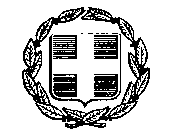 ΕΛΛΗΝΙΚΗ ΔΗΜOΚΡΑΤΙΑ……………………………………ΟΡΓΑΝΙΣΜΟΣ ΑΝΑΠΤΥΞΗΣ ΚΡΗΤΗΣ (O.A.K) A.E.…ΕΡΓΟ:Αναβάθμιση της εγκατάστασης επεξεργασίας λυμάτων της ΔΕΥΑ Βορείου Άξονα Χανίων για την ανάκτηση επεξεργασμένων λυμάτων για άρδευση
ΕΛΛΗΝΙΚΗ ΔΗΜOΚΡΑΤΙΑ……………………………………ΟΡΓΑΝΙΣΜΟΣ ΑΝΑΠΤΥΞΗΣ ΚΡΗΤΗΣ (O.A.K) A.E.…ΧΡΗΜΑΤΟΔΟΤΗΣΗ:
ΦΙΛΟΔΗΜΟΣ Ι
ΚΑ (ΔΕΥΑΒΑ): 15.11.06CPV: 45252127-4
ΤΕΥΧΗ  ΔΗΜΟΠΡΑΤΗΣΗΣΤΕΥΧΟΣ 4:  ΚΑΝΟΝΙΣΜΟΣ  ΜΕΛΕΤΩΝ
ΠΑΡΑΡΤΗΜΑ - ΠΙΝΑΚΑΣ  ΣΥΜΜΟΡΦΩΣΗΣΤΕΥΧΗ  ΔΗΜΟΠΡΑΤΗΣΗΣΤΕΥΧΟΣ 4:  ΚΑΝΟΝΙΣΜΟΣ  ΜΕΛΕΤΩΝ
ΠΑΡΑΡΤΗΜΑ - ΠΙΝΑΚΑΣ  ΣΥΜΜΟΡΦΩΣΗΣΤΕΥΧΗ  ΔΗΜΟΠΡΑΤΗΣΗΣΤΕΥΧΟΣ 4:  ΚΑΝΟΝΙΣΜΟΣ  ΜΕΛΕΤΩΝ
ΠΑΡΑΡΤΗΜΑ - ΠΙΝΑΚΑΣ  ΣΥΜΜΟΡΦΩΣΗΣΕιδικότηταΑπαίτηση ΠροσφερόμενηΣυμμόρφωση με τις απαιτήσεις μελέτηςΣυμμόρφωση με τις απαιτήσεις μελέτηςΥδραυλικέςΜελέτες(Κατηγορία13)12 ετής εμπειρίαΝΑΙΟΧΙΜελέτη ή παροχή υπηρεσιών συμβούλου για μία τουλάχιστον εγκατάσταση επεξεργασίας λυμάτων ή υγρών αποβλήτων δυναμικότητας > 50.000 Ι.Π. Μελέτη ή παροχή υπηρεσιών συμβούλου για μία τουλάχιστον εγκατάσταση επεξεργασίας λυμάτων ή υγρών αποβλήτων δυναμικότητας > 50.000 Ι.Π. ΣτατικέςΜελέτες(Κατηγορία8)12 ετής εμπειρίαΜελέτη ή παροχή υπηρεσιών συμβούλου για μία τουλάχιστον εγκατάσταση επεξεργασίας λυμάτων ή υγρών αποβλήτων δυναμικότητας > 50.000 Ι.Π.Μελέτη ή παροχή υπηρεσιών συμβούλου για μία τουλάχιστον εγκατάσταση επεξεργασίας λυμάτων ή υγρών αποβλήτων δυναμικότητας > 50.000 Ι.Π.Η/ΜΜελέτες(Κατηγορία9)12 ετής εμπειρίαΜελέτη ή παροχή υπηρεσιών συμβούλου για μία τουλάχιστον εγκατάσταση επεξεργασίας λυμάτων ή υγρών αποβλήτων δυναμικότητας > 50.000 Ι.Π.Μελέτη ή παροχή υπηρεσιών συμβούλου για μία τουλάχιστον εγκατάσταση επεξεργασίας λυμάτων ή υγρών αποβλήτων δυναμικότητας > 50.000 Ι.Π.ΧημικοτεχνικέςΜελέτες(Κατηγορία18) ή Χημικές Μελέτες και έρευνες (κατηγορία 17)8ετής εμπειρίαΣΕΝΑΡΙΟ Σ1- ΧειμώναςΣΕΝΑΡΙΟ Σ1- ΧειμώναςΣΕΝΑΡΙΟ Σ1- ΧειμώναςΣΕΝΑΡΙΟ Σ1- ΧειμώναςΑπαίτηση μελέτηςΑποδεκτό φορτίο προσφοράςΣυμμόρφωση με τις απαιτήσεις μελέτηςΣυμμόρφωση με τις απαιτήσεις μελέτηςΝΑΙΟΧΙα)Παροχές εισόδουΜέση ημερήσια παροχή4.000m3/dΗμερήσια παροχή αιχμής5.500m3/dΩριαία παροχή αιχμής390m3/hβ)Φορτία/συγκεντρώσειςΦορτίο BOD51.528kg/dΦορτίοCOD3.403kg/dΦορτίο αιωρουμένων στερεών SS1.337kg/dΦορτίο ολικούαζώτου278kg/dΦορτίο ολικού φωφόρου45kg/dΣΕΝΑΡΙΟ Σ2- ΚαλοκαίριΣΕΝΑΡΙΟ Σ2- ΚαλοκαίριΣΕΝΑΡΙΟ Σ2- ΚαλοκαίριΣΕΝΑΡΙΟ Σ2- ΚαλοκαίριΑπαίτηση μελέτηςΑποδεκτό φορτίο προσφοράςΣυμμόρφωση με τις απαιτήσεις μελέτηςΣυμμόρφωση με τις απαιτήσεις μελέτηςΝΑΙΟΧΙα)Παροχές εισόδουΜέση ημερήσια παροχή9.300m3/dΗμερήσια παροχή αιχμής10.800m3/dΩριαία παροχή αιχμής785m3/hβ)Φορτία/συγκεντρώσειςΦορτίο BOD54.511kg/dΦορτίοCOD8.541 kg/dΦορτίο αιωρουμένων στερεών SS4.039 kg/dΦορτίο ολικούαζώτου697 kg/dΦορτίο ολικού φωφόρου99 kg/dΣΕΝΑΡΙΟ Μ1- ΧειμώναςΣΕΝΑΡΙΟ Μ1- ΧειμώναςΣΕΝΑΡΙΟ Μ1- ΧειμώναςΣΕΝΑΡΙΟ Μ1- ΧειμώναςΑπαίτηση μελέτηςΑποδεκτό φορτίο προσφοράςΣυμμόρφωση με τις απαιτήσεις μελέτηςΣυμμόρφωση με τις απαιτήσεις μελέτηςΝΑΙΟΧΙα)Παροχές εισόδουΜέση ημερήσια παροχή5.000m3/dΗμερήσια παροχή αιχμής7.200m3/dΩριαία παροχή αιχμής510m3/hβ)Φορτία/συγκεντρώσειςΦορτίο BOD52.560kg/dΦορτίοCOD5.120 kg/dΦορτίο αιωρουμένων στερεών SS2.235 kg/dΦορτίο ολικούαζώτου396 kg/dΦορτίο ολικού φωφόρου55 kg/dΣΕΝΑΡΙΟ Μ2- Ενδιάμεσο σενάριοΣΕΝΑΡΙΟ Μ2- Ενδιάμεσο σενάριοΣΕΝΑΡΙΟ Μ2- Ενδιάμεσο σενάριοΣΕΝΑΡΙΟ Μ2- Ενδιάμεσο σενάριοΑπαίτηση μελέτηςΑποδεκτό φορτίο προσφοράςΣυμμόρφωση με τις απαιτήσεις μελέτηςΣυμμόρφωση με τις απαιτήσεις μελέτηςΝΑΙΟΧΙα)Παροχές εισόδουΜέση ημερήσια παροχή12.000m3/dΗμερήσια παροχή αιχμής13.800m3/dΩριαία παροχή αιχμής986m3/hβ)Φορτία/συγκεντρώσειςΦορτίο BOD54.848kg/dΦορτίοCOD9.355 kg/dΦορτίο αιωρουμένων στερεών SS4.516 kg/dΦορτίο ολικούαζώτου960 kg/dΦορτίο ολικού φωφόρου135 kg/dΣΕΝΑΡΙΟ Μ3- ΚαλοκαίριΣΕΝΑΡΙΟ Μ3- ΚαλοκαίριΣΕΝΑΡΙΟ Μ3- ΚαλοκαίριΣΕΝΑΡΙΟ Μ3- ΚαλοκαίριΑπαίτηση μελέτηςΑποδεκτό φορτίο προσφοράςΣυμμόρφωση με τις απαιτήσεις μελέτηςΣυμμόρφωση με τις απαιτήσεις μελέτηςΝΑΙΟΧΙα)Παροχές εισόδουΜέση ημερήσια παροχή16.000m3/dΗμερήσια παροχή αιχμής18.600m3/dΩριαία παροχή αιχμής1.275m3/hβ)Φορτία/συγκεντρώσειςΦορτίοBOD57.515kg/dΦορτίοCOD14.500 kg/dΦορτίο αιωρουμένων στερεώνSS7.000 kg/dΦορτίο ολικούαζώτου1.488 kg/dΦορτίο ολικού φωφόρου180 kg/dΠαράμετροςΠαράμετροςΌριαΠροσφερόμενη Ποιότητα εκροήςΣυμμόρφωση με τις απαιτήσεις μελέτηςΣυμμόρφωση με τις απαιτήσεις μελέτηςΝΑΙΟΧΙBOD5  [mg/l]≤ 20COD[mg/l]≤ 100Αιωρούμενα στερεά (TS) [mg/l]≤ 30Καθιζάνοντα στερεά εντός δύο ωρών σε κώνο [ml/l]≤ 0,3Ολικό άζωτο (ΤΝ)[mg/l]≤ 15Αμμωνιακό άζωτο (ΝH4-N)[mg/l]≤ 2Περιττωματικά κολοβακτηριοειδή [FC/100 ml]≤ 500Υπολειμματικό ολικό χλώριο [mg/l]≤ 0,3-0,5Λίπη-έλαια [mg/l]≤ 0,1Επιπλέοντα στερεά  ≤ 0,1Διαλυμένο οξυγόνο στην έξοδο της εγκατάστασης[mg/l]≥5ΠαράμετροςΠαράμετροςΌριαΠροσφερόμενη Ποιότητα εκροήςΣυμμόρφωση με τις απαιτήσεις μελέτηςΣυμμόρφωση με τις απαιτήσεις μελέτηςΝΑΙΟΧΙΟλικά κολοβακτηριοειδήΤC/100 ml≤ 2ECiΕC/100 ml≤ 5Ολικό BOD5mg/L≤ 10CODmg/L≤ 125Αιωρούμενα στερεά (SS)mg/L≤ 10NTUNTU≤ 2 (διάμεση τιμή)Ολικό άζωτο (ΤΝ)mg/L≤ 15DOmg/L≥3.0PH-6,5-8,5Αμμωνιακό άζωτο (ΝH4-N)mg/L≤ 2Στοιχείο ΜελέτηςΣυμμόρφωση με τις απαιτήσεις μελέτηςΣυμμόρφωση με τις απαιτήσεις μελέτηςΝΑΙΟΧΙΤόμος 1ΣυνοπτικήΠεριγραφήΈργουΑναλυτικήΠεριγραφήτουΈργουΥδραυλικοίυπολογισμοίΥγιεινολογικοίΥπολογισμοίΤεχνικήΠεριγραφήΒοηθητικώνΈργωνΈργαΠολιτικούΜηχανικούΤεχνικήΠεριγραφήΗλεκτρολογικώνΈργωνΤεχνικήΠεριγραφήσυστήματοςΑυτοματισμού&ΕλέγχουΠρόγραμμακατασκευήςτουΈργουΈκθεσηλειτουργίαςτουέργουΤόμος 2ΣχέδιαΓενικώνΔιατάξεωνΣχέδιαΜονάδωνΔιαγράμματαΤόμος 3.1Φρεάτιο εισόδου(Φ.Μ1)Εσχάρωση(Φ.Μ 2)Εξάμμωση / απολίπανση(Φ.Μ 3)Φρεάτιο μέτρησης παροχής (Φ.Μ 4)Φρεάτιο εκτροπής (Φ.Μ 5)Εξισορρόπηση(Φ.Μ 6)Ανοξικός αντιδραστήρας (Φ.Μ 7)Αντλιοστάσιο Ενδιάμεσης Ανύψωσης(Φ.Μ 8)Βιολογικός αντιδραστήρας συμβατικής επεξεργασίας(Φ.Μ 9)Βιολογικός αντιδραστήρας MBR(Φ.Μ 10)Δεξαμενές εξισορρόπησης MBR(Φ.Μ 11)Κτίριο εξυπηρέτησης MBR(Φ.Μ 12)Κτίριο φυσητήρων αερισμού (Φ.Μ 13)Δευτεροβάθμια καθίζηση(Φ.Μ 14)Αντλιοστάσιο ανακυκλοφορίας και περίσσειας ιλύος(Φ.Μ 15)Απολύμανση συμβατικής επεξεργασίας(Φ.Μ 16)Απολύμανση ανάκτησης λυμάτων(Φ.Μ 17)Δεξαμενή ανακτημένου νερού -Αντλιοστάσιο ανάκτησης λυμάτων(Φ.Μ 18)Δεξαμενή σταθεροποίησης ιλύος (Φ.Μ 19)Προπάχυνση και ομογενοποίησηιλύος(Φ.Μ 20)Αφυδάτωση ιλύος(Φ.Μ 21)Αντλιοστάσιο στραγγιδίων(Φ.Μ 22)Δεξαμενή ύδρευσης(Φ.Μ 23)Απόσμηση(Φ.Μ 24)Υποσταθμός, διανομή χαμηλής τάσης(Φ.Μ 25)Αυτοματισμός και όργανα– Ασθενή ρεύματα(Φ.Μ 26)Τόμος 3.2Αντλίες λυμάτων και ιλύος	Φυγοκεντρικές		Πιστοποιητικό ISO ή ισοδύναμο		Καμπύλες λειτουργίας, με ένδειξη του σημείου ονομαστικής
		λειτουργίας για κάθε επιμέρους εφαρμογή	Τύπου Αρχιμήδη		Πιστοποιητικό ISO ή ισοδύναμο		Έργα αναφοράς (τουλάχιστον τρία)	Έκκεντρου κοχλία		Πιστοποιητικό ISO ή ισοδύναμο		Καμπύλες λειτουργίας, με ένδειξη του σημείου ονομαστικής
		λειτουργίας για κάθε επιμέρους εφαρμογήΥποβρύχιοι αναδευτήρες	Πιστοποιητικό ISO ή ισοδύναμο	Φύλλο υπολογισμού του προμηθευτή, στο οποίο θα επιβεβαιώνονται
	τα χαρακτηριστικά και η θέση εγκατάστασης των αναδευτήρων για
	κάθε επιμέρους εφαρμογή, λαμβάνοντας υπόψη την γεωμετρία της
	δεξαμενής και την συγκέντρωση του υγρούΦυσητήρες (λοβοειδείς, δηλαδή εξάμμωσης, νιτροποίησης απονιτροποίησης και μεμβρανών)	Πιστοποιητικό ISO ή ισοδύναμο	Καμπύλες λειτουργίας, με ένδειξη του σημείου ονομαστικής
	λειτουργίαςγια κάθε επιμέρους εφαρμογήΛεπτοεσχάρωση	Πιστοποιητικό ISO ή ισοδύναμο	Πίνακας έργων στα οποία είναι εγκατεστημένος και λειτουργεί ο
	προσφερόμενος εξοπλισμός (referencelist)	Φύλλο εγγυήσεων του προμηθευτή, το οποίο θα αναφέρεται η
	παροχετευτικότητα για συγκέντρωση στερεών 500 mg/L και ο
	βαθμός συμπίεσης εσχαρισμάτων.	Φύλλο εγγυήσεων του προμηθευτή, το οποίο θα αναφέρεται ο
	βαθμός συμπίεσης εσχαρισμάτων.Πληντρίδα άμμου	Πιστοποιητικό ISO ή ισοδύναμο	Πίνακας έργων στα οποία είναι εγκατεστημένος και λειτουργεί ο
	προσφερόμενος εξοπλισμός (referencelist)	Φύλλο εγγυήσεων του προμηθευτή, το οποίο θα αναφέρεται σε
	δυναμικότητα και περιεκτικότητα οργανικών στο παραγόμενο
	προϊόν.Σύστημα υποβρύχιας διάχυσης	Πιστοποιητικό ISO ή ισοδύναμο	Πίνακας έργων στα οποία είναι εγκατεστημένος και λειτουργεί ο
	προσφερόμενος εξοπλισμός (referencelist).	Δήλωση του κατασκευαστή με την οποία θα εγγυάται την απόδοση
	του συστήματος διάχυσης για την συγκεκριμένη εφαρμογή και
	διάταξη του συστήματος διάχυσης.Σύστημα MBR	Πιστοποιητικό ISO ή ισοδύναμο	Πίνακαςέργωνσταοποίαείναιεγκατεστημένοςκαιλειτουργείο
	προσφερόμενοςεξοπλισμός(referencelist)	Προσύμφωνοσυνεργασίαςτου κατασκευαστήτουσυστήματοςMBR	Δήλωση/βεβαίωση τουκατασκευαστή μεμβρανών σύμφωνα με τις
	απαιτήσεις του Κανονισμού ΜελετώνΞέστρο δεξαμενής τελικής καθίζησης	Πιστοποιητικό ISO ή ισοδύναμο	Πίνακαςέργωνσταοποίαείναιεγκατεστημένοςκαιλειτουργείο
	προσφερόμενοςεξοπλισμός(referencelist)	Φύλλο εγγυήσεων του προμηθευτήΣυγκρότημα αφυδάτωσης (Φυγοκεντρικόςδιαχωριστής)	Πιστοποιητικό ISO ή ισοδύναμο	Πίνακαςέργωνσταοποίαείναιεγκατεστημένοςκαιλειτουργείο
	προσφερόμενοςεξοπλισμός(referencelist)	Δήλωση/βεβαίωση τουκατασκευαστήΣυγκρότημα απόσμησης	Πιστοποιητικό ISO ή ισοδύναμο	Πίνακαςέργωνσταοποίαείναιεγκατεστημένοςκαιλειτουργείο
	προσφερόμενοςεξοπλισμός(referencelist)	Δήλωση/βεβαίωση τουκατασκευαστήΌργαναμέτρησης	Πιστοποιητικό ISO ή ισοδύναμοΑπαίτησηΠροσφορά Συμμόρφωση με τις απαιτήσεις μελέτηςΣυμμόρφωση με τις απαιτήσεις μελέτηςΝΑΙΟΧΙΦΜ 1: Φρεάτιο εισόδουΦΜ 1: Φρεάτιο εισόδουΠαροχή αέρα φυσητήρα σε m3/hΠαροχή αέρα φυσητήρα σε m3/h200 m3/hΜανομετρικό φυσητήρα σε mbarΜανομετρικό φυσητήρα σε mbar250 mbarΑριθμός διαχυτήρωνχονδρής φυσαλίδαςΑριθμός διαχυτήρωνχονδρής φυσαλίδας16Ελάχιστη παροχή διαχυτήρωνΕλάχιστη παροχή διαχυτήρων15 m3/hΥλικό διαχυτήρων(ή καλύτερο)Υλικό διαχυτήρων(ή καλύτερο)AISI 304LΥπερχειλιστής διαστάσειςΥπερχειλιστής διαστάσεις1,90 m, e=3mmΥπερχειλιστής υλικό (ή καλύτερο)Υπερχειλιστής υλικό (ή καλύτερο)AISI 304LΦΜ 2: ΕσχάρωσηΦΜ 2: ΕσχάρωσηΚατασκευαστήςΚατασκευαστής-ΜοντέλοΜοντέλο-Ελάχιστη δυναμικότητα ανά μονάδα (ή μικρότερη σε περίπτωση επιλογής μεγαλύτερου αριθμού εσχαρών)Ελάχιστη δυναμικότητα ανά μονάδα (ή μικρότερη σε περίπτωση επιλογής μεγαλύτερου αριθμού εσχαρών)319 m3/hΠιστοποιητικό ποιότηταςΠιστοποιητικό ποιότηταςISO 9001Πίνακας έργων - Τουλάχιστον τρία έργα με εξοπλισμό αντίστοιχης δυναμικότηταςΠίνακας έργων - Τουλάχιστον τρία έργα με εξοπλισμό αντίστοιχης δυναμικότητας3 έργαΦύλλο εγγυήσεων του προμηθευτή - παροχετευτικότητα για συγκέντρωση στερεών 500 mg/LΦύλλο εγγυήσεων του προμηθευτή - παροχετευτικότητα για συγκέντρωση στερεών 500 mg/LNAIΦύλλο εγγυήσεων του προμηθευτή - βαθμός συμπίεσης εσχαρισμάτωνΦύλλο εγγυήσεων του προμηθευτή - βαθμός συμπίεσης εσχαρισμάτωνNAIΔιάκενο γραμμής προεπεξεργασίας προς συμβατική βιολογική επεξεργασίαΔιάκενο γραμμής προεπεξεργασίας προς συμβατική βιολογική επεξεργασία6 mmΑριθμός εσχαρών προς συμβατική βιολογική επεξεργασίαΑριθμός εσχαρών προς συμβατική βιολογική επεξεργασία≥ 3Ποσοστό συμπύκνωσης εσχαρισμάτωνΠοσοστό συμπύκνωσης εσχαρισμάτων≥30 %Ονομαστική ισχύς κινητήρα σε kWΟνομαστική ισχύς κινητήρα σε kW-Διάκενο γραμμής προεπεξεργασίας προς MBR (επιβεβαιώνεται από τον κατασκευαστή των μεμβρανών)Διάκενο γραμμής προεπεξεργασίας προς MBR (επιβεβαιώνεται από τον κατασκευαστή των μεμβρανών)-Αριθμός εσχαρών προς επεξεργασία MBRΑριθμός εσχαρών προς επεξεργασία MBR≥ 2ΜοντέλοΜοντέλο-Ποσοστό συμπύκνωσης εσχαρισμάτων Ποσοστό συμπύκνωσης εσχαρισμάτων ≥30 %Ονομαστική ισχύς κινητήρα σε kWΟνομαστική ισχύς κινητήρα σε kW-ΦΜ 3: ΕξάμμωσηΦΜ 3: ΕξάμμωσηΘυροφράγματα τροφοδοσίαςΘυροφράγματα τροφοδοσίας	Τύπος	ΤύποςΧειροκίν.	Κατασκευαστής	Κατασκευαστής	Πιστοποιητικό ποιότητας	Πιστοποιητικό ποιότηταςISO 9001	Αριθμός	Αριθμός4	Διαστάσεις σε mm	Διαστάσεις σε mm900 Χ 900	Yλικό κατασκευής	Yλικό κατασκευήςAISI 304 LΠαλινδρομικές γέφυρεςΠαλινδρομικές γέφυρες	Αριθμός εγκατεστημένων μονάδων	Αριθμός εγκατεστημένων μονάδων4	Κατασκευαστής	Κατασκευαστής	Πιστοποιητικό ποιότητας	Πιστοποιητικό ποιότηταςISO 9001	Ταχύτητα σάρωσης σε cm/s	Ταχύτητα σάρωσης σε cm/s2	Φορτίοσε N/m2	Φορτίοσε N/m23.000 Αντλίες άμμουΑντλίες άμμου	Τύπος αντλίας	Τύπος αντλίας	Κατασκευαστής	Κατασκευαστής	Πιστοποιητικό ποιότητας	Πιστοποιητικό ποιότηταςISO 9001	Μοντέλο	Μοντέλο	Τεμάχια	Τεμάχια4	Παροχή σε m3/h	Παροχή σε m3/h12	Μανομετρικό σε m	Μανομετρικό σε m10	Ονομαστικήισχύςκινητήρα	Ονομαστικήισχύςκινητήρα	Έλεγχοςλειτουργίας	ΈλεγχοςλειτουργίαςΧρονοπρ.	Ταχύτηταπεριστροφής	Ταχύτηταπεριστροφής< 1.450	Εξοπλισμόςανέλκυσηςαντλιών	ΕξοπλισμόςανέλκυσηςαντλιώνφορητόςΠληντρίδα άμμουΠληντρίδα άμμου	Δυναμικότητα πληντρίδας άμμου	Δυναμικότητα πληντρίδας άμμου22 m3/h	Υλικό πληντρίδας άμμου	Υλικό πληντρίδας άμμουAISI 304 LΦυσητήρες εξάμμωσηςΦυσητήρες εξάμμωσης	Κατασκευαστής	Κατασκευαστής	Πιστοποιητικό ποιότητας	Πιστοποιητικό ποιότηταςISO 9001	Μοντέλο	Μοντέλο	Τύπος	ΤύποςΛοβοειδής	Τεμάχιαεγκατεστημένα	Τεμάχιαεγκατεστημένα3	Παροχή σε m3/h	Παροχή σε m3/h155	Πίεσηλειτουργίας σε mbar	Πίεσηλειτουργίας σε mbar455	Εγκατεστημένηισχύς σε kW	Εγκατεστημένηισχύς σε kW4	Ηχομονωτικός κλωβός	Ηχομονωτικός κλωβόςΝαι	Επισυνάπτονται καμπύλες
	λειτουργίας (τόμος 3.2)	Επισυνάπτονται καμπύλες
	λειτουργίας (τόμος 3.2)ΝαιΔιαχυτήρεςχονδρής φυσαλίδαςΔιαχυτήρεςχονδρής φυσαλίδας	Αριθμός 	Αριθμός 32	Ελάχιστη παροχή διαχυτήρων	Ελάχιστη παροχή διαχυτήρων15 m3/h	Υλικό διαχυτήρων(ή καλύτερο)	Υλικό διαχυτήρων(ή καλύτερο)AISI 304LΥπερχειλιστήςΥπερχειλιστής	Διαστάσεις	Διαστάσεις	Υλικό (ή καλύτερο)	Υλικό (ή καλύτερο)AISI 304LΦΜ 4: Φρεάτιο μέτρησης παροχήςΦΜ 4: Φρεάτιο μέτρησης παροχήςΗλεκτρομαγνητικός μετρητής παροχής συμβατικής επεξεργασίαςΗλεκτρομαγνητικός μετρητής παροχής συμβατικής επεξεργασίας	Διάμετρος	ΔιάμετροςDN 400	Κατασκευαστής	Κατασκευαστής	Μοντέλο	Μοντέλο	Εύρος μέτρησης	Εύρος μέτρησηςΗλεκτρομαγνητικός μετρητής παροχής MBRΗλεκτρομαγνητικός μετρητής παροχής MBR	Διάμετρος	ΔιάμετροςDN 300	Κατασκευαστής	Κατασκευαστής	Μοντέλο	Μοντέλο	Εύρος μέτρησης	Εύρος μέτρησηςΦΜ 5: Φρεάτιο εκτροπήςΦΜ 5: Φρεάτιο εκτροπήςΘυροφράγματα Θυροφράγματα 	Αριθμός	Αριθμός4	Τύπος	ΤύποςΧειροκίν.	Κατασκευαστής	Κατασκευαστής	Πιστοποιητικό ποιότητας	Πιστοποιητικό ποιότηταςISO 9001ΥπερχειλιστήςΥπερχειλιστής	Αριθμός	Αριθμός	Διαστάσεις	Διαστάσεις	Υλικό (ή καλύτερο)	Υλικό (ή καλύτερο)AISI 304LΦΜ 6: Δεξαμενές ΕξισορρόπησηςΦΜ 6: Δεξαμενές ΕξισορρόπησηςΜετρητής στάθμης υπερήχωνΜετρητής στάθμης υπερήχων	Τύπος	Τύποςυπερήχων	Κατασκευαστής	Κατασκευαστής	Μοντέλο	Μοντέλο	Εύρος μέτρησης	Εύρος μέτρησης	Τεμάχια	Τεμάχια2ΦΜ 7: Ανοξικός αντιδραστήραςΦΜ 7: Ανοξικός αντιδραστήραςΥποβρύχιος αναδευτήραςΥποβρύχιος αναδευτήρας	Τύπος 	Τύπος 	Κατασκευαστής	Κατασκευαστής	Πιστοποιητικό ποιότητας	Πιστοποιητικό ποιότηταςISO 9001	Μοντέλο	Μοντέλο	Τεμάχια	Τεμάχια4	Ονομαστικήισχύςκινητήρα	Ονομαστικήισχύςκινητήρα> 5,5 kW	Ταχύτηταπεριστροφής	Ταχύτηταπεριστροφής	Εξοπλισμόςανέλκυσηςαντλιών	ΕξοπλισμόςανέλκυσηςαντλιώνφορητόςΦΜ 8: Αντλιοστάσιο ενδιάμεσης ανύψωσηςΦΜ 8: Αντλιοστάσιο ενδιάμεσης ανύψωσηςΦΜ 8: Αντλιοστάσιο ενδιάμεσης ανύψωσηςΦΜ 8: Αντλιοστάσιο ενδιάμεσης ανύψωσηςΦΜ 8: Αντλιοστάσιο ενδιάμεσης ανύψωσηςΦΜ 8: Αντλιοστάσιο ενδιάμεσης ανύψωσηςΘυρόφραγμα απομόνωσης Θυρόφραγμα απομόνωσης 	Αριθμός	Αριθμός4	Τύπος	ΤύποςΧειροκίν.	Κατασκευαστής	Κατασκευαστής	Πιστοποιητικό ποιότητας	Πιστοποιητικό ποιότηταςISO 9001Κοχλιωτές αντλίες ΑρχιμήδηΚοχλιωτές αντλίες ΑρχιμήδηΚατασκευαστήςΚατασκευαστήςΠιστοποιητικό ποιότηταςΠιστοποιητικό ποιότηταςISO 9001ΜοντέλοΜοντέλοΤεμάχιαΤεμάχια3Παροχή σε m3/hΠαροχή σε m3/h1.750 Μανομετρικόσε mΜανομετρικόσε mΟνομαστικήισχύςκινητήραΟνομαστικήισχύςκινητήραΔιάμετροςΔιάμετροςΜήκοςΜήκοςΈλεγχοςλειτουργίαςΈλεγχοςλειτουργίαςinverterΤαχύτηταπεριστροφήςΤαχύτηταπεριστροφήςΕξοπλισμόςανέλκυσηςαντλιώνΕξοπλισμόςανέλκυσηςαντλιώνφορητόςΦΜ 9: Βιολογικός αντιδραστήρας συμβατικής επεξεργασίαΦΜ 9: Βιολογικός αντιδραστήρας συμβατικής επεξεργασίαΦΜ 9: Βιολογικός αντιδραστήρας συμβατικής επεξεργασίαΦΜ 9: Βιολογικός αντιδραστήρας συμβατικής επεξεργασίαΦΜ 9: Βιολογικός αντιδραστήρας συμβατικής επεξεργασίαΦΜ 9: Βιολογικός αντιδραστήρας συμβατικής επεξεργασίαΥποβρύχιος αναδευτήρας θαλάμου τροφοδοσίαςΥποβρύχιος αναδευτήρας θαλάμου τροφοδοσίας	Τύπος 	Τύπος 	Κατασκευαστής	Κατασκευαστής	Πιστοποιητικό ποιότητας	Πιστοποιητικό ποιότηταςISO 9001	Μοντέλο	Μοντέλο	Τεμάχια	Τεμάχια1	Ονομαστικήισχύςκινητήρα	Ονομαστικήισχύςκινητήρα	Ταχύτηταπεριστροφής	Ταχύτηταπεριστροφής	Εξοπλισμόςανέλκυσηςαντλιών	ΕξοπλισμόςανέλκυσηςαντλιώνφορητόςΥποβρύχιος αναδευτήρας ανοξικής ζώνηςΥποβρύχιος αναδευτήρας ανοξικής ζώνης	Τύπος 	Τύπος 	Κατασκευαστής	Κατασκευαστής	Πιστοποιητικό ποιότητας	Πιστοποιητικό ποιότηταςISO 9001	Μοντέλο	Μοντέλο	Τεμάχια	Τεμάχια1	Ονομαστικήισχύςκινητήρα	Ονομαστικήισχύςκινητήρα	Ταχύτηταπεριστροφής	Ταχύτηταπεριστροφής	Εξοπλισμόςανέλκυσηςαντλιών	ΕξοπλισμόςανέλκυσηςαντλιώνφορητόςΥποβρύχιος αναδευτήρας επαμφοτερίζουσας ζώνηςΥποβρύχιος αναδευτήρας επαμφοτερίζουσας ζώνης	Τύπος 	Τύπος 	Κατασκευαστής	Κατασκευαστής	Πιστοποιητικό ποιότητας	Πιστοποιητικό ποιότηταςISO 9001	Μοντέλο	Μοντέλο	Τεμάχια	Τεμάχια1	Ονομαστικήισχύςκινητήρα	Ονομαστικήισχύςκινητήρα	Ταχύτηταπεριστροφής	Ταχύτηταπεριστροφής	Εξοπλισμόςανέλκυσηςαντλιών	ΕξοπλισμόςανέλκυσηςαντλιώνφορητόςΔιαχυτήρες λεπτής φυσαλίδαςΔιαχυτήρες λεπτής φυσαλίδας	Τύπος 	Τύπος Μεμβράνης	Κατασκευαστής	Κατασκευαστής	Πιστοποιητικό ποιότητας	Πιστοποιητικό ποιότηταςISO 9001	Μοντέλο	Μοντέλο	Διάμετρος διαχυτήρα	Διάμετρος διαχυτήρα	Πρώτη ζώνη	Πρώτη ζώνη		Τεμάχια		Τεμάχια		Επιφάνεια μεμβράνης ανά 	διαχυτήρα		Επιφάνεια μεμβράνης ανά 	διαχυτήρα		Συνολική επιφάνεια 			μεμβράνης 		Συνολική επιφάνεια 			μεμβράνης 		Ποσοστό κάλυψης		Ποσοστό κάλυψης		Αριθμός κατεβασιών		Αριθμός κατεβασιών		Αριθμός στηριγμάτων
		πυθμένα		Αριθμός στηριγμάτων
		πυθμένα	Δεύτερη ζώνη	Δεύτερη ζώνη		Τεμάχια		Τεμάχια		Επιφάνεια μεμβράνης ανά 	διαχυτήρα		Επιφάνεια μεμβράνης ανά 	διαχυτήρα		Συνολική επιφάνεια 			μεμβράνης 		Συνολική επιφάνεια 			μεμβράνης 		Ποσοστό κάλυψης		Ποσοστό κάλυψης		Αριθμός κατεβασιών		Αριθμός κατεβασιών		Αριθμός στηριγμάτων
		πυθμένα		Αριθμός στηριγμάτων
		πυθμένα	Τρίτη ζώνη	Τρίτη ζώνη		Τεμάχια		Τεμάχια		Επιφάνεια μεμβράνης ανά 	διαχυτήρα		Επιφάνεια μεμβράνης ανά 	διαχυτήρα		Συνολική επιφάνεια 			μεμβράνης 		Συνολική επιφάνεια 			μεμβράνης 		Ποσοστό κάλυψης		Ποσοστό κάλυψης		Αριθμός κατεβασιών		Αριθμός κατεβασιών		Αριθμός στηριγμάτων
		πυθμένα		Αριθμός στηριγμάτων
		πυθμένα	Υποσυλλέκτες ανά ζώνη	Υποσυλλέκτες ανά ζώνηΝΑΙ	Επιμερισμός των διαχυτήρων του
	πρώτου διαμερίσματος σε δύο
	ζώνες (με σκοπό την καλύτερηδιαβά-
	-θμιση της έντασης τουαερισμού, όπως
	και στηνπρομελέτη)	Επιμερισμός των διαχυτήρων του
	πρώτου διαμερίσματος σε δύο
	ζώνες (με σκοπό την καλύτερηδιαβά-
	-θμιση της έντασης τουαερισμού, όπως
	και στηνπρομελέτη)ΝΑΙ	Δήλωση/βεβαίωση κατασκευαστή 	συστήματος αερισμού	Δήλωση/βεβαίωση κατασκευαστή 	συστήματος αερισμού	Αριθμός στηριγμάτων πυθμένα	Αριθμός στηριγμάτων πυθμένα	Συνολική επιφάνεια μεμβράνης
	διαχυτήρων	Συνολική επιφάνεια μεμβράνης
	διαχυτήρων78m2Υπερχειλιστής εξόδουΥπερχειλιστής εξόδου	Αριθμός	Αριθμός1	Διαστάσεις	Διαστάσεις	Υλικό (ή καλύτερο)	Υλικό (ή καλύτερο)AISI 304LΜετρητής στερεώνΜετρητής στερεών	Τύπος/μέθοδοςμέτρησης	Τύπος/μέθοδοςμέτρησης	Κατασκευαστής	Κατασκευαστής	Πιστοποιητικό ποιότητας 	Πιστοποιητικό ποιότητας 	Μοντέλο	Μοντέλο	Τεμάχια	Τεμάχια	Εύροςμέτρησης	ΕύροςμέτρησηςΜετρητής διαλυμένου οξυγόνουΜετρητής διαλυμένου οξυγόνου	Τύπος/μέθοδοςμέτρησης	Τύπος/μέθοδοςμέτρησης	Κατασκευαστής	Κατασκευαστής	Πιστοποιητικό ποιότητας 	Πιστοποιητικό ποιότητας 	Μοντέλο	Μοντέλο	Τεμάχια	Τεμάχια	Εύροςμέτρησης	ΕύροςμέτρησηςΑντλία ανακυκλοφορίας νιτρικώνΑντλία ανακυκλοφορίας νιτρικών	Τύπος αντλίας	Τύπος αντλίας	Κατασκευαστής	Κατασκευαστής	Πιστοποιητικό ποιότητας	Πιστοποιητικό ποιότηταςISO 9001	Μοντέλο	Μοντέλο	Τεμάχια	Τεμάχια2	Παροχήσε m3/h	Παροχήσε m3/h250	Μανομετρικόσε m	Μανομετρικόσε m	Ονομαστικήισχύςκινητήρα	Ονομαστικήισχύςκινητήρα	Έλεγχοςλειτουργίας	Έλεγχοςλειτουργίαςinverter	Ταχύτηταπεριστροφής	Ταχύτηταπεριστροφής	Εξοπλισμόςανέλκυσηςαντλιών	ΕξοπλισμόςανέλκυσηςαντλιώνφορητόςΗλεκτρομαγνητικός μετρητής παροχής ανακυκλοφορίαςΗλεκτρομαγνητικός μετρητής παροχής ανακυκλοφορίας	Διάμετρος	Διάμετρος	Κατασκευαστής	Κατασκευαστής	Μοντέλο	Μοντέλο	Εύρος μέτρησης	Εύρος μέτρησηςΘυρόφραγμα ρύθμισης της παροχήςΘυρόφραγμα ρύθμισης της παροχής	Αριθμός	Αριθμός1	Τύπος	ΤύποςΧειροκίν.	Κατασκευαστής	Κατασκευαστής	Πιστοποιητικό ποιότητας	Πιστοποιητικό ποιότηταςISO 9001	Διαστάσεις	Διαστάσεις	Διαστάσεις	Διαστάσεις	Διαστάσεις	ΔιαστάσειςΦΜ 10: Βιολογικός αντιδραστήρας MBRΦΜ 10: Βιολογικός αντιδραστήρας MBRΦΜ 10: Βιολογικός αντιδραστήρας MBRΦΜ 10: Βιολογικός αντιδραστήρας MBRΦΜ 10: Βιολογικός αντιδραστήρας MBRΦΜ 10: Βιολογικός αντιδραστήρας MBRΥποβρύχιος αναδευτήρας ανοξικής ζώνηςΥποβρύχιος αναδευτήρας ανοξικής ζώνης	Τύπος 	Τύπος 	Κατασκευαστής	Κατασκευαστής	Πιστοποιητικό ποιότητας	Πιστοποιητικό ποιότηταςISO 9001	Μοντέλο	Μοντέλο	Τεμάχια	Τεμάχια1	Ονομαστικήισχύςκινητήρα	Ονομαστικήισχύςκινητήρα	Ταχύτηταπεριστροφής	Ταχύτηταπεριστροφής	Εξοπλισμόςανέλκυσηςαντλιών	ΕξοπλισμόςανέλκυσηςαντλιώνφορητόςΥποβρύχιος αναδευτήρας επαμφοτερίζουσας ζώνηςΥποβρύχιος αναδευτήρας επαμφοτερίζουσας ζώνης	Τύπος 	Τύπος 	Κατασκευαστής	Κατασκευαστής	Πιστοποιητικό ποιότητας	Πιστοποιητικό ποιότηταςISO 9001	Μοντέλο	Μοντέλο	Τεμάχια	Τεμάχια1	Ονομαστικήισχύςκινητήρα	Ονομαστικήισχύςκινητήρα	Ταχύτηταπεριστροφής	Ταχύτηταπεριστροφής	Εξοπλισμόςανέλκυσηςαντλιών	ΕξοπλισμόςανέλκυσηςαντλιώνφορητόςΔιαχυτήρες λεπτής φυσαλίδαςΔιαχυτήρες λεπτής φυσαλίδας	Τύπος 	Τύπος Μεμβράνης	Κατασκευαστής	Κατασκευαστής	Πιστοποιητικό ποιότητας	Πιστοποιητικό ποιότηταςISO 9001	Μοντέλο	Μοντέλο	Διάμετρος διαχυτήρα	Διάμετρος διαχυτήρα	Πρώτη ζώνη	Πρώτη ζώνη		Τεμάχια		Τεμάχια		Επιφάνεια μεμβράνης ανά 	διαχυτήρα		Επιφάνεια μεμβράνης ανά 	διαχυτήρα		Συνολική επιφάνεια 			μεμβράνης 		Συνολική επιφάνεια 			μεμβράνης 		Ποσοστό κάλυψης		Ποσοστό κάλυψης		Αριθμός κατεβασιών		Αριθμός κατεβασιών		Αριθμός στηριγμάτων
		πυθμένα		Αριθμός στηριγμάτων
		πυθμένα	Δεύτερη ζώνη	Δεύτερη ζώνη		Τεμάχια		Τεμάχια		Επιφάνεια μεμβράνης ανά 	διαχυτήρα		Επιφάνεια μεμβράνης ανά 	διαχυτήρα		Συνολική επιφάνεια 			μεμβράνης 		Συνολική επιφάνεια 			μεμβράνης 		Ποσοστό κάλυψης		Ποσοστό κάλυψης		Αριθμός κατεβασιών		Αριθμός κατεβασιών		Αριθμός στηριγμάτων
		πυθμένα		Αριθμός στηριγμάτων
		πυθμένα	Υποσυλλέκτες ανά ζώνη	Υποσυλλέκτες ανά ζώνηΝΑΙ	Δήλωση/βεβαίωση κατασκευαστή 	συστήματος αερισμού	Δήλωση/βεβαίωση κατασκευαστή 	συστήματος αερισμού	Αριθμός στηριγμάτων πυθμένα	Αριθμός στηριγμάτων πυθμένα	Συνολική επιφάνεια μεμβράνης
	διαχυτήρων	Συνολική επιφάνεια μεμβράνης
	διαχυτήρων> 56m2Υπερχειλιστής εξόδουΥπερχειλιστής εξόδου	Αριθμός	Αριθμός> 4	Διαστάσεις	Διαστάσεις	Υλικό (ή καλύτερο)	Υλικό (ή καλύτερο)AISI 304LΘυρόφραγμα απομόνωσης Θυρόφραγμα απομόνωσης 	Αριθμός	Αριθμός> 4	Τύπος	ΤύποςΧειροκίν.	Κατασκευαστής	Κατασκευαστής	Πιστοποιητικό ποιότητας	Πιστοποιητικό ποιότηταςISO 9001	Διαστάσεις	ΔιαστάσειςΜετρητής στερεώνΜετρητής στερεών	Τύπος/μέθοδοςμέτρησης	Τύπος/μέθοδοςμέτρησης	Κατασκευαστής	Κατασκευαστής	Πιστοποιητικό ποιότητας 	Πιστοποιητικό ποιότητας 	Μοντέλο	Μοντέλο	Τεμάχια	Τεμάχια	Εύροςμέτρησης	ΕύροςμέτρησηςΜετρητής διαλυμένου οξυγόνουΜετρητής διαλυμένου οξυγόνου	Τύπος/μέθοδοςμέτρησης	Τύπος/μέθοδοςμέτρησης	Κατασκευαστής	Κατασκευαστής	Πιστοποιητικό ποιότητας 	Πιστοποιητικό ποιότητας 	Μοντέλο	Μοντέλο	Τεμάχια	Τεμάχια	Εύροςμέτρησης	ΕύροςμέτρησηςΑντλία ανακυκλοφορίας νιτρικώνΑντλία ανακυκλοφορίας νιτρικών	Τύπος αντλίας	Τύπος αντλίας	Κατασκευαστής	Κατασκευαστής	Πιστοποιητικό ποιότητας	Πιστοποιητικό ποιότηταςISO 9001	Μοντέλο	Μοντέλο	Τεμάχια	Τεμάχια3	Παροχήσε m3/h	Παροχήσε m3/h630	Μανομετρικόσε m	Μανομετρικόσε m	Ονομαστικήισχύςκινητήρα	Ονομαστικήισχύςκινητήρα	Έλεγχοςλειτουργίας	Έλεγχοςλειτουργίαςinverter	Ταχύτηταπεριστροφής	Ταχύτηταπεριστροφής	Εξοπλισμόςανέλκυσηςαντλιών	ΕξοπλισμόςανέλκυσηςαντλιώνφορητόςΣυστοιχίες μεμβρανών υπερδιήθησηςΣυστοιχίες μεμβρανών υπερδιήθησης	Κατασκευαστής	Κατασκευαστής	Πιστοποιητικό ποιότητας	Πιστοποιητικό ποιότηταςISO 9001	Μοντέλο	Μοντέλο	Τύπος	Τύπος	Υλικό	Υλικό	Διάμετρος πόρων	Διάμετρος πόρων	Αριθμός συστοιχιών ανά δεξαμενή	Αριθμός συστοιχιών ανά δεξαμενή	Ενεργή επιφάνεια ανά συστοιχία
	σε m2	Ενεργή επιφάνεια ανά συστοιχία
	σε m2	Αριθμόςδεξαμενώνδιήθησης	Αριθμόςδεξαμενώνδιήθησης>4	Ενεργή επιφάνεια ανά δεξαμενή
	σε m2	Ενεργή επιφάνεια ανά δεξαμενή
	σε m2	Συνολικήενεργήεπιφάνεια
	διήθησηςσε m2	Συνολικήενεργήεπιφάνεια
	διήθησηςσε m2	Παροχήαέραπλύσης(εύρος)ανά	ώρα σε Νm3/m2*h	Παροχήαέραπλύσης(εύρος)ανά	ώρα σε Νm3/m2*hΑντλίες περίσσειας ιλύοςMBRΑντλίες περίσσειας ιλύοςMBR	Τύπος αντλίας	Τύπος αντλίας	Κατασκευαστής	Κατασκευαστής	Πιστοποιητικό ποιότητας	Πιστοποιητικό ποιότηταςISO 9001	Μοντέλο	Μοντέλο	Τεμάχια	Τεμάχια>4	Παροχήσε m3/h	Παροχήσε m3/h20	Μανομετρικόσε m	Μανομετρικόσε m10	Ονομαστικήισχύςκινητήρα	Ονομαστικήισχύςκινητήρα	Έλεγχοςλειτουργίας	ΈλεγχοςλειτουργίαςΧρονοπρ.	Ταχύτηταπεριστροφής	Ταχύτηταπεριστροφής	Εξοπλισμόςανέλκυσηςαντλιών	ΕξοπλισμόςανέλκυσηςαντλιώνφορητόςΥπερχειλιστής εξόδου διαμερισμ.MBRΥπερχειλιστής εξόδου διαμερισμ.MBR	Αριθμός	Αριθμός	Διαστάσεις	Διαστάσεις	Υλικό (ή καλύτερο)	Υλικό (ή καλύτερο)AISI 304LΦΜ 11: Δεξαμενή εξισορρόπησηςMBRΦΜ 11: Δεξαμενή εξισορρόπησηςMBRΦΜ 11: Δεξαμενή εξισορρόπησηςMBRΦΜ 11: Δεξαμενή εξισορρόπησηςMBRΦΜ 11: Δεξαμενή εξισορρόπησηςMBRΦΜ 11: Δεξαμενή εξισορρόπησηςMBRΑριθμός δεξαμενώνΑριθμός δεξαμενών2Μήκος δεξαμενώνΜήκος δεξαμενών47 mΠλάτος δεξαμενώνΠλάτος δεξαμενών7,50 mΜέσο βάθος δεξαμενώνΜέσο βάθος δεξαμενών4,50 m Αντλίες εκκένωσηςΑντλίες εκκένωσης	Τύπος αντλίας	Τύπος αντλίας	Κατασκευαστής	Κατασκευαστής	Πιστοποιητικό ποιότητας	Πιστοποιητικό ποιότηταςISO 9001	Μοντέλο	Μοντέλο	Τεμάχια	Τεμάχια> 4	Παροχήσε m3/h	Παροχήσε m3/h100	Μανομετρικόσε m	Μανομετρικόσε m8	Ονομαστικήισχύςκινητήρα	Ονομαστικήισχύςκινητήρα	Έλεγχοςλειτουργίας	ΈλεγχοςλειτουργίαςΕντολή χειριστή	Ταχύτηταπεριστροφής	Ταχύτηταπεριστροφής	Εξοπλισμόςανέλκυσηςαντλιών	ΕξοπλισμόςανέλκυσηςαντλιώνφορητόςΦΜ 12: Κτίριο εξυπηρέτησηςMBRΦΜ 12: Κτίριο εξυπηρέτησηςMBRΦΜ 12: Κτίριο εξυπηρέτησηςMBRΦΜ 12: Κτίριο εξυπηρέτησηςMBRΦΜ 12: Κτίριο εξυπηρέτησηςMBRΦΜ 12: Κτίριο εξυπηρέτησηςMBRΑντλίες διαυγώνΑντλίες διαυγών	Τύπος αντλίας	Τύπος αντλίαςλοβοειδείς	Κατασκευαστής	Κατασκευαστής	Πιστοποιητικό ποιότητας	Πιστοποιητικό ποιότηταςISO 9001	Μοντέλο	Μοντέλο	Τεμάχια	Τεμάχια> 8	Παροχήσε m3/h	Παροχήσε m3/h	Μανομετρικόσε m	Μανομετρικόσε m	Ονομαστικήισχύςκινητήρα	Ονομαστικήισχύςκινητήρα	Έλεγχοςλειτουργίας	ΈλεγχοςλειτουργίαςΑυτοματι- σμός MBR	Ταχύτηταπεριστροφής	Ταχύτηταπεριστροφής	Εξοπλισμόςανέλκυσηςαντλιών	ΕξοπλισμόςανέλκυσηςαντλιώνφορητόςΦυσητήρες καθαρισμού μεμβρανώνΦυσητήρες καθαρισμού μεμβρανώνΦυσητήρες καθαρισμού μεμβρανώνΦυσητήρες καθαρισμού μεμβρανώνΦυσητήρες καθαρισμού μεμβρανώνΦυσητήρες καθαρισμού μεμβρανώνΚατασκευαστήςΚατασκευαστήςΠιστοποιητικό ποιότηταςΠιστοποιητικό ποιότηταςISO 9001ΜοντέλοΜοντέλοΤύποςΤύποςΛοβοειδήςΤεμάχιαεγκατεστημέναΤεμάχιαεγκατεστημέναΠαροχή σε m3/hΠαροχή σε m3/hΠίεσηλειτουργίας σε mbarΠίεσηλειτουργίας σε mbarΕγκατεστημένηισχύς σε kWΕγκατεστημένηισχύς σε kWΗχομονωτικός κλωβόςΗχομονωτικός κλωβόςΝαιΕπισυνάπτονται καμπύλες λειτουργίας (τόμος 3.2)Επισυνάπτονται καμπύλες λειτουργίας (τόμος 3.2)ΝαιΈγγραφη επιβεβαίωση του κατασκευαστή μεμβρανώνΈγγραφη επιβεβαίωση του κατασκευαστή μεμβρανώνΝαιΗλεκτρομαγνητικός μετρητήςπαροχής  διαυγώνΗλεκτρομαγνητικός μετρητήςπαροχής  διαυγών	Κατασκευαστής	Κατασκευαστής	Πιστοποιητικό ποιότητας	Πιστοποιητικό ποιότηταςISO 9001	Μοντέλο	Μοντέλο	Διάμετρος	Διάμετρος	Εύρος μέτρησης	Εύρος μέτρησηςΜετρητής πίεσης αναρρόφησηςΜετρητής πίεσης αναρρόφησης	Κατασκευαστής	Κατασκευαστής	Πιστοποιητικό ποιότητας	Πιστοποιητικό ποιότηταςISO 9001	Μοντέλο	Μοντέλο	Εύρος μέτρησης	Εύρος μέτρησηςΜετρητής θολερότηταςΜετρητής θολερότητας	Κατασκευαστής	Κατασκευαστής	Πιστοποιητικό ποιότητας	Πιστοποιητικό ποιότηταςISO 9001	Μοντέλο	Μοντέλο	Εύρος μέτρησης	Εύρος μέτρησηςΦΜ 13: Κτίριο φυσητήρων αερισμού ΦΜ 13: Κτίριο φυσητήρων αερισμού ΦΜ 13: Κτίριο φυσητήρων αερισμού ΦΜ 13: Κτίριο φυσητήρων αερισμού ΦΜ 13: Κτίριο φυσητήρων αερισμού ΦΜ 13: Κτίριο φυσητήρων αερισμού Φυσητήρες νιτροποίησης/απονιτροποίησηςΦυσητήρες νιτροποίησης/απονιτροποίησηςΦυσητήρες νιτροποίησης/απονιτροποίησηςΦυσητήρες νιτροποίησης/απονιτροποίησηςΦυσητήρες νιτροποίησης/απονιτροποίησηςΦυσητήρες νιτροποίησης/απονιτροποίησηςΚατασκευαστήςΠιστοποιητικό ποιότηταςISO 9001ISO 9001ΜοντέλοΤύποςΛοβοειδήςΛοβοειδήςΤεμάχιαεγκατεστημένα66Παροχή σε m3/h4.6004.600Πίεσηλειτουργίας σε mbar700700Εγκατεστημένηισχύς σε kWΗχομονωτικός κλωβόςΝαιΝαιΕπισυνάπτονται καμπύλες λειτουργίας (τόμος 3.2)ΝαιΝαιΦΜ 14: Δεξαμενές τελικής καθίζησης ΦΜ 14: Δεξαμενές τελικής καθίζησης ΦΜ 14: Δεξαμενές τελικής καθίζησης ΦΜ 14: Δεξαμενές τελικής καθίζησης ΦΜ 14: Δεξαμενές τελικής καθίζησης ΦΜ 14: Δεξαμενές τελικής καθίζησης Αριθμός δεξαμενώνΑριθμός δεξαμενών2Μήκος δεξαμενώνΜήκος δεξαμενών47 mΠλάτος δεξαμενώνΠλάτος δεξαμενών7,50 mΜέσο βάθος δεξαμενώνΜέσο βάθος δεξαμενών4,50 m Υπερχειλιστής εξόδου ΔΤΚΥπερχειλιστής εξόδου ΔΤΚ	Αριθμός	Αριθμός2	Τύπος	ΤύποςΟδοντωτός	Διαστάσεις	Διαστάσεις	Υλικό (ή καλύτερο)	Υλικό (ή καλύτερο)AISI 304L	Δυνατότητα ρύθμισης καθ΄ ύψος	Δυνατότητα ρύθμισης καθ΄ ύψος5 εκ.Ξέστρο σάρωσηςΞέστρο σάρωσης	Ταχύτητα κίνησης	Ταχύτητα κίνησης2 cm/s	Απόσταση μεταξύ λεπίδων	Απόσταση μεταξύ λεπίδων5 m	Ύψος λεπίδας	Ύψος λεπίδας200 mm	Πλάτος βάσης λεπίδας	Πλάτος βάσης λεπίδας100 mm	Υλικό λεπίδας	Υλικό λεπίδαςσυνθετικό	Διάμετρος άξονα κίνησης	Διάμετρος άξονα κίνησης150 mm	Υλικό άξονα κίνησης	Υλικό άξονα κίνησηςAISI 304 L	Πάχος υλικού άξονα κίνησης	Πάχος υλικού άξονα κίνησης2,5 mm	Υλικό γραναζοτροχών	Υλικό γραναζοτροχώνσυνθετικόΤηλεσκοπική δικλείδα απαγωγής ιλύοςΤηλεσκοπική δικλείδα απαγωγής ιλύος	Αριθμός	Αριθμός4	Διαδρομή ρύθμισης	Διαδρομή ρύθμισης0,60 m	Διάμετρος	Διάμετρος150	Υλικό	ΥλικόAISI 304 LΣυλλογή επιπλεόντων, περιστρεφόμενοΣυλλογή επιπλεόντων, περιστρεφόμενο	Αριθμός	Αριθμός2ΤύποςΤύποςΗλεκτρο- κίνητοΔιάμετροςΔιάμετρος250 mmΣύστημα πλύσηςΣύστημα πλύσηςΝαιΥλικόΥλικόAISI 304 LΦΜ 15: Αντλιοστάσιο ανακυκλοφορίας και περίσσειας ιλύοςΦΜ 15: Αντλιοστάσιο ανακυκλοφορίας και περίσσειας ιλύοςΦΜ 15: Αντλιοστάσιο ανακυκλοφορίας και περίσσειας ιλύοςΦΜ 15: Αντλιοστάσιο ανακυκλοφορίας και περίσσειας ιλύοςΦΜ 15: Αντλιοστάσιο ανακυκλοφορίας και περίσσειας ιλύοςΦΜ 15: Αντλιοστάσιο ανακυκλοφορίας και περίσσειας ιλύοςΑντλία ανακυκλοφορίας στερεώνΑντλία ανακυκλοφορίας στερεώνΤύπος αντλίαςΤύπος αντλίαςΚατασκευαστήςΚατασκευαστήςΠιστοποιητικό ποιότηταςΠιστοποιητικό ποιότηταςISO 9001ΜοντέλοΜοντέλοΤεμάχιαΤεμάχια4Παροχή σε m3/hΠαροχή σε m3/h600ΜανομετρικόΜανομετρικόΟνομαστικήισχύςκινητήραΟνομαστικήισχύςκινητήραΈλεγχοςλειτουργίαςΈλεγχοςλειτουργίαςinverterΤαχύτηταπεριστροφήςΤαχύτηταπεριστροφής< 1.000 rpmΕξοπλισμόςανέλκυσηςαντλιώνΕξοπλισμόςανέλκυσηςαντλιώνφορητόςΑντλία περίσσειας ιλύοςΑντλία περίσσειας ιλύοςΤύπος αντλίαςΤύπος αντλίαςΚατασκευαστήςΚατασκευαστήςΠιστοποιητικό ποιότηταςΠιστοποιητικό ποιότηταςISO 9001ΜοντέλοΜοντέλοΤεμάχιαΤεμάχια2Παροχή σε m3/hΠαροχή σε m3/h16ΜανομετρικόΜανομετρικόΟνομαστικήισχύςκινητήραΟνομαστικήισχύςκινητήραΈλεγχοςλειτουργίαςΈλεγχοςλειτουργίαςΤαχύτηταπεριστροφήςΤαχύτηταπεριστροφήςΕξοπλισμόςανέλκυσηςαντλιώνΕξοπλισμόςανέλκυσηςαντλιώνφορητόςΗλεκτρομαγνητικός μετρητήςπαροχής  ανακυκλοφορίας ιλύοςΗλεκτρομαγνητικός μετρητήςπαροχής  ανακυκλοφορίας ιλύος	Αριθμός	Αριθμός1	Κατασκευαστής	Κατασκευαστής	Πιστοποιητικό ποιότητας	Πιστοποιητικό ποιότητας	Μοντέλο	Μοντέλο	Διάμετρος	Διάμετρος	Εύρος μέτρησης	Εύρος μέτρησηςΗλεκτρομαγνητικός μετρητήςπαροχής  περίσσειας ιλύοςΗλεκτρομαγνητικός μετρητήςπαροχής  περίσσειας ιλύος	Αριθμός	Αριθμός1	Κατασκευαστής	Κατασκευαστής	Πιστοποιητικό ποιότητας	Πιστοποιητικό ποιότητας	Μοντέλο	Μοντέλο	Διάμετρος	Διάμετρος	Εύρος μέτρησης	Εύρος μέτρησηςΜετρητής στάθμης υπερήχωνΜετρητής στάθμης υπερήχων	Αριθμός	Αριθμός1	Τύπος	Τύποςυπερήχων	Κατασκευαστής	Κατασκευαστής	Μοντέλο	Μοντέλο	Εύρος μέτρησης	Εύρος μέτρησης	Τεμάχια	Τεμάχια2Μετρητής στερεώνΜετρητής στερεών	Αριθμός	Αριθμός1	Τύπος/μέθοδοςμέτρησης	Τύπος/μέθοδοςμέτρησης	Κατασκευαστής	Κατασκευαστής	Πιστοποιητικό ποιότητας 	Πιστοποιητικό ποιότητας 	Μοντέλο	Μοντέλο	Εύροςμέτρησης	ΕύροςμέτρησηςΦΜ 16: Απολύμανση συμβατικής επεξεργασίαςΦΜ 16: Απολύμανση συμβατικής επεξεργασίαςΦΜ 16: Απολύμανση συμβατικής επεξεργασίαςΦΜ 16: Απολύμανση συμβατικής επεξεργασίαςΦΜ 16: Απολύμανση συμβατικής επεξεργασίαςΦΜ 16: Απολύμανση συμβατικής επεξεργασίαςΥπερχειλιστής Υπερχειλιστής 	Αριθμός	Αριθμός5	Διαστάσεις	Διαστάσεις	Υλικό (ή καλύτερο)	Υλικό (ή καλύτερο)AISI 304L	Δυνατότητα ρύθμισης καθ΄ ύψος	Δυνατότητα ρύθμισης καθ΄ ύψος5 εκ.Θυρόφραγμα απομόνωσηςΘυρόφραγμα απομόνωσης	Αριθμός	Αριθμός>4	Τύπος	ΤύποςΧειροκίν.	Κατασκευαστής	Κατασκευαστής	Πιστοποιητικό ποιότητας	Πιστοποιητικό ποιότηταςISO 9001	Διαστάσεις	ΔιαστάσειςΔοσομετρική αντλία υποχλωριώδους νατρίουΔοσομετρική αντλία υποχλωριώδους νατρίουΤύπος αντλίαςΤύπος αντλίαςΔιαφραγμ.ΚατασκευαστήςΚατασκευαστήςΜοντέλοΜοντέλοΤεμάχιαΤεμάχια2ΠαροχήΠαροχήΜανομετρικόΜανομετρικόΈλεγχοςλειτουργίαςΈλεγχοςλειτουργίαςΣυγκέντρω-ση χλωρίουΟνομαστικήισχύςκινητήραΟνομαστικήισχύςκινητήραΔοσομετρική αντλία μεταθειώδους νατρίουΔοσομετρική αντλία μεταθειώδους νατρίουΤύπος αντλίαςΤύπος αντλίαςΔιαφραγμ.ΚατασκευαστήςΚατασκευαστήςΜοντέλοΜοντέλοΤεμάχιαΤεμάχια2ΠαροχήΠαροχήΜανομετρικόΜανομετρικόΈλεγχοςλειτουργίαςΈλεγχοςλειτουργίαςΣυγκέντρω-ση χλωρίουΟνομαστικήισχύςκινητήραΟνομαστικήισχύςκινητήραΜέτρηση υπολειμματικού χλωρίουΜέτρηση υπολειμματικού χλωρίου	Αριθμός	Αριθμός1	Τύπος/μέθοδοςμέτρησης	Τύπος/μέθοδοςμέτρησης	Κατασκευαστής	Κατασκευαστής	Πιστοποιητικό ποιότητας 	Πιστοποιητικό ποιότητας ISO 9001	Μοντέλο	Μοντέλο	Εύροςμέτρησης	ΕύροςμέτρησηςΦΜ 17: Απολύμανση ανάκτησης λυμάτωνΦΜ 17: Απολύμανση ανάκτησης λυμάτωνΦΜ 17: Απολύμανση ανάκτησης λυμάτωνΦΜ 17: Απολύμανση ανάκτησης λυμάτωνΦΜ 17: Απολύμανση ανάκτησης λυμάτωνΦΜ 17: Απολύμανση ανάκτησης λυμάτωνΥπερχειλιστής Υπερχειλιστής 	Αριθμός	Αριθμός5	Διαστάσεις	Διαστάσεις	Υλικό (ή καλύτερο)	Υλικό (ή καλύτερο)AISI 304L	Δυνατότητα ρύθμισης καθ΄ ύψος	Δυνατότητα ρύθμισης καθ΄ ύψος5 εκ.Θυρόφραγμα απομόνωσηςΘυρόφραγμα απομόνωσης	Αριθμός	Αριθμός>4	Τύπος	ΤύποςΧειροκίν.	Κατασκευαστής	Κατασκευαστής	Πιστοποιητικό ποιότητας	Πιστοποιητικό ποιότηταςISO 9001	Διαστάσεις	ΔιαστάσειςΔοσομετρική αντλία υποχλωριώδους νατρίουΔοσομετρική αντλία υποχλωριώδους νατρίουΤύπος αντλίαςΤύπος αντλίαςΔιαφραγμ.ΚατασκευαστήςΚατασκευαστήςΜοντέλοΜοντέλοΤεμάχιαΤεμάχια2ΠαροχήΠαροχήΜανομετρικόΜανομετρικόΈλεγχοςλειτουργίαςΈλεγχοςλειτουργίαςΣυγκέντρω-ση χλωρίουΟνομαστικήισχύςκινητήραΟνομαστικήισχύςκινητήραΜέτρηση υπολειμματικού χλωρίουΜέτρηση υπολειμματικού χλωρίου	Αριθμός	Αριθμός1	Τύπος/μέθοδοςμέτρησης	Τύπος/μέθοδοςμέτρησης	Κατασκευαστής	Κατασκευαστής	Πιστοποιητικό ποιότητας 	Πιστοποιητικό ποιότητας ISO 9001	Μοντέλο	Μοντέλο	Εύροςμέτρησης	ΕύροςμέτρησηςΦΜ 18: Αντλιοστάσιο ανάκτησης λυμάτωνΦΜ 18: Αντλιοστάσιο ανάκτησης λυμάτωνΦΜ 18: Αντλιοστάσιο ανάκτησης λυμάτωνΦΜ 18: Αντλιοστάσιο ανάκτησης λυμάτωνΦΜ 18: Αντλιοστάσιο ανάκτησης λυμάτωνΦΜ 18: Αντλιοστάσιο ανάκτησης λυμάτωνΑντλία ανάκτησης λυμάτωνΑντλία ανάκτησης λυμάτωνΤύπος αντλίαςΤύπος αντλίαςΚατασκευαστήςΚατασκευαστήςΠιστοποιητικό ποιότηταςΠιστοποιητικό ποιότηταςISO 9001ΜοντέλοΜοντέλοΤεμάχιαΤεμάχια2Παροχή σε m3/hΠαροχή σε m3/h300Μανομετρικό σε mΜανομετρικό σε m60ΟνομαστικήισχύςκινητήραΟνομαστικήισχύςκινητήραΈλεγχοςλειτουργίαςΈλεγχοςλειτουργίαςinverterΤαχύτηταπεριστροφήςΤαχύτηταπεριστροφήςΦΜ 19: Δεξαμενή σταθεροποίησης ιλύοςΦΜ 19: Δεξαμενή σταθεροποίησης ιλύοςΦΜ 19: Δεξαμενή σταθεροποίησης ιλύοςΦΜ 19: Δεξαμενή σταθεροποίησης ιλύοςΦΜ 19: Δεξαμενή σταθεροποίησης ιλύοςΦΜ 19: Δεξαμενή σταθεροποίησης ιλύοςΑντλία σταθεροποιημένης ιλύοςΑντλία σταθεροποιημένης ιλύοςΤύπος αντλίαςΤύπος αντλίαςΚατασκευαστήςΚατασκευαστήςΠιστοποιητικό ποιότηταςΠιστοποιητικό ποιότηταςISO 9001ΜοντέλοΜοντέλοΤεμάχιαΤεμάχια2Παροχή σε m3/hΠαροχή σε m3/h16Μανομετρικό σε mΜανομετρικό σε mΟνομαστικήισχύςκινητήραΟνομαστικήισχύςκινητήραΈλεγχοςλειτουργίαςΈλεγχοςλειτουργίαςΤαχύτηταπεριστροφήςΤαχύτηταπεριστροφήςΗλεκτρομαγνητικός μετρητής παροχής  σταθεροποιημένης ιλύοςΗλεκτρομαγνητικός μετρητής παροχής  σταθεροποιημένης ιλύος	Αριθμός	Αριθμός1	Κατασκευαστής	Κατασκευαστής	Πιστοποιητικό ποιότητας	Πιστοποιητικό ποιότητας	Μοντέλο	Μοντέλο	Διάμετρος	Διάμετρος	Εύρος μέτρησης	Εύρος μέτρησηςΦΜ 20: Πάχυνση και ομογενοποίηση ιλύος ιλύοςΦΜ 20: Πάχυνση και ομογενοποίηση ιλύος ιλύοςΦΜ 20: Πάχυνση και ομογενοποίηση ιλύος ιλύοςΦΜ 20: Πάχυνση και ομογενοποίηση ιλύος ιλύοςΦΜ 20: Πάχυνση και ομογενοποίηση ιλύος ιλύοςΦΜ 20: Πάχυνση και ομογενοποίηση ιλύος ιλύοςΞέστρο αναμόχλευσης ιλύοςΞέστρο αναμόχλευσης ιλύος	Αριθμός εγκατεστημένων μονάδων	Αριθμός εγκατεστημένων μονάδων2	Κατασκευαστής	Κατασκευαστής	Πιστοποιητικό ποιότητας	Πιστοποιητικό ποιότηταςISO 9001	Ταχύτητα σάρωσης σε cm/s	Ταχύτητα σάρωσης σε cm/s2Υπερχειλιστής, φράγμα ηρεμίας και κεντρικό τύμπανοΥπερχειλιστής, φράγμα ηρεμίας και κεντρικό τύμπανο	Αριθμός	Αριθμός2	Υλικό (ή καλύτερο)	Υλικό (ή καλύτερο)AISI 304L	Πάχος ελάσματος	Πάχος ελάσματος3 mmΑντλίες προώθησης της ιλύοςΑντλίες προώθησης της ιλύοςΤύποςΤύποςΈκκεντρου κοχλίαΚατασκευαστήςΚατασκευαστήςISO 9001ΜοντέλοΜοντέλοΑριθμόςΑριθμός2Παροχή σε m3/hΠαροχή σε m3/h12Μανομετρικό σε barΜανομετρικό σε bar2Στροφές λειτουργίας σε RPMΣτροφές λειτουργίας σε RPM< 400Τρόπος ρυθμίσεως στροφώνΤρόπος ρυθμίσεως στροφώνχειροκίνηταΕγκατεστημένη ισχύςΕγκατεστημένη ισχύςΥλικό κατασκευήςΥλικό κατασκευήςΧυτοσίδηρος και νιτρίληΜετρητής στάθμης υπερήχωνΜετρητής στάθμης υπερήχων	Αριθμός	Αριθμός2	Τύπος	Τύποςυπερήχων	Κατασκευαστής	Κατασκευαστής	Μοντέλο	Μοντέλο	Εύρος μέτρησης	Εύρος μέτρησηςΦΜ 21: Αφυδάτωση ιλύοςΦΜ 21: Αφυδάτωση ιλύοςΦΜ 21: Αφυδάτωση ιλύοςΦΜ 21: Αφυδάτωση ιλύοςΦΜ 21: Αφυδάτωση ιλύοςΦΜ 21: Αφυδάτωση ιλύοςΑντλίες τροφοδοσίας αφυδάτωσηςΑντλίες τροφοδοσίας αφυδάτωσηςΤύποςΤύποςΈκκεντρου κοχλίαΚατασκευαστήςΚατασκευαστήςISO 9001ΜοντέλοΜοντέλοΑριθμόςΑριθμός2Παροχή σε m3/hΠαροχή σε m3/h30Μανομετρικό σε barΜανομετρικό σε bar3Στροφές λειτουργίας σε RPMΣτροφές λειτουργίας σε RPM< 450Τρόπος ρυθμίσεως στροφώνΤρόπος ρυθμίσεως στροφώνχειροκίνηταΕγκατεστημένη ισχύςΕγκατεστημένη ισχύςΥλικό κατασκευήςΥλικό κατασκευήςΧυτοσίδηρος και νιτρίληΣυγκρότημα παρασκευής πολυηλεκτρολύτηΣυγκρότημα παρασκευής πολυηλεκτρολύτηΚατασκευαστήςΚατασκευαστήςΜοντέλοΜοντέλοΤεμάχιαΤεμάχια1Δυναμικότητα σε L/hΔυναμικότητα σε L/h≥ 1.500ΑριθμόςδιαμερισμάτωνΑριθμόςδιαμερισμάτων3ΑριθμόςαναδευτήρωνΑριθμόςαναδευτήρων3Ισχύςαναδευτήρωνσε kWΙσχύςαναδευτήρωνσε kWΧωρητικότηταχοάνης σε kgΧωρητικότηταχοάνης σε kg≥25kgΔοσομετρικόςκοχλίαςσε kWΔοσομετρικόςκοχλίαςσε kWΑντλία πολυηλεκτρολύτηΑντλία πολυηλεκτρολύτηΤύποςΤύποςΈκκεντρου κοχλίαΚατασκευαστήςΚατασκευαστήςISO 9001ΜοντέλοΜοντέλοΑριθμόςΑριθμός1Παροχή σε L/hΠαροχή σε L/h2.000Μανομετρικό σε barΜανομετρικό σε bar3Στροφές λειτουργίας σε RPMΣτροφές λειτουργίας σε RPM< 400Τρόπος ρυθμίσεως στροφώνΤρόπος ρυθμίσεως στροφώνχειροκίνηταΕγκατεστημένη ισχύςΕγκατεστημένη ισχύςΥλικό κατασκευήςΥλικό κατασκευήςΦυγοκεντρητής ιλύοςΦυγοκεντρητής ιλύοςΦυγοκεντρητής ιλύοςΦυγοκεντρητής ιλύοςΦυγοκεντρητής ιλύοςΦυγοκεντρητής ιλύοςΚατασκευαστήςΠιστοποιητικό ποιότηταςISO 9001ISO 9001ΜοντέλοΤεμάχια11Δυναμικότητα σε m3/h≥30m3/h≥30m3/hΔυναμικότητα σε kg/h≥1.000kg/h≥1.000kg/hΣυγκέντρωσηαφυδατωμένηςιλύος σε %≥20%≥20%Ποσοστόσυγκράτησηςστερεών≥95%≥95%Κατανάλωσηπολυηλεκτρολύτη σε g/kg1010Iσχύς κυρίου κινητήραIσχύς δευτερεύοντος κινητήραΜετρητής παροχής τροφοδοσίας φυγόκεντρου	Αριθμός11	Κατασκευαστής	Πιστοποιητικό ποιότητας	Μοντέλο	Διάμετρος	Εύρος μέτρησηςΑνυψωτικόΤύποςΑνυψωτική ικανότηταΚοχλιομεταφορέας ιλύοςΚοχλιομεταφορέας ιλύοςΚοχλιομεταφορέας ιλύοςΚοχλιομεταφορέας ιλύοςΚοχλιομεταφορέας ιλύοςΚοχλιομεταφορέας ιλύοςΑριθμόςΚατασκευαστήςΤύποςκλειστόςκλειστόςΤεμάχια11Δυναμικότηταm3/hm3/hΤαχύτηταπεριστροφής σε rpm≤30≤30Διάμετροςκοχλία σε mmΕγκατεστημένη ισχύς σε kWΣιλό ασβέστηΧωρητικότητα50 m350 m3ΔιάμετροςΣυνολικό ύψοςΥλικόΘυρίδα επίσκεψης στην οροφήΝαιΝαιΠροστατευτικό κιγκλίδωμα στην οροφήΝαιΝαιΚλίμακα πρόσβασηςΝαιΝαιΣωλήνας πλήρωσηςΦ 100Φ 100Βαλβίδα ελέγχου φόρτωσηςΝαιΝαιΑσφαλιστικό υπερπίεσηςΝαιΝαιΑισθητήριο στάθμηςΝαιΝαιΦίλτρο – επιφάνεια φιλτρόσακκων12 m212 m2Συγκρότημα εκκένωσης bigbag και δοσομέτρησης ασβέστηΠαροχή50 – 250 kg/h50 – 250 kg/hΔονούμενη βάσηΝαιΝαιΚοχλίες δοσμέτρησηςΝαιΝαιΙσχύςΑναμίκτες/αντλίες ιλύοςΤύποςΠροοδευτικής κοιλότηταςΠροοδευτικής κοιλότηταςΠαροχή3,2 m3/h3,2 m3/hΜήκος σπαστήρα1.000 mm1.000 mmΥλικό ρότοραΥλικό στάτοραΜέγιστη πίεση ΙσχύςΑισθητήριο στάθμηςΝαιΝαιΦΜ 22: Αντλιοστάσιο στραγγιδίωνΦΜ 22: Αντλιοστάσιο στραγγιδίωνΦΜ 22: Αντλιοστάσιο στραγγιδίωνΦΜ 22: Αντλιοστάσιο στραγγιδίωνΦΜ 22: Αντλιοστάσιο στραγγιδίωνΦΜ 22: Αντλιοστάσιο στραγγιδίωνΤύποςΥποβρύχια φυγοκεντρικήΥποβρύχια φυγοκεντρικήΚατασκευαστήςΜοντέλοΠιστοποιητικό ποιότητας ISO 9001ISO 9001Αριθμός33Παροχή σε m3/h5050Μανομετρικό σε barΣτροφές λειτουργίας σε RPMΤρόπος ρυθμίσεως στροφώνΕγκατεστημένη ισχύςΥλικό κατασκευήςΜετρητής στάθμης υπερήχων	Αριθμός22	Τύποςυπερήχωνυπερήχων	Κατασκευαστής	Μοντέλο	Εύρος μέτρησηςΦΜ 23: Δεξαμενή ΎδρευσηςΦΜ 23: Δεξαμενή ΎδρευσηςΦΜ 23: Δεξαμενή ΎδρευσηςΦΜ 23: Δεξαμενή ΎδρευσηςΦΜ 23: Δεξαμενή ΎδρευσηςΦΜ 23: Δεξαμενή ΎδρευσηςΠιεστικό συγκρότημα	Κατασκευαστής	Μοντέλο	Πιστοποιητικό ποιότητας ISO 9001ISO 9001	Αριθμός1 (δίδυμο)1 (δίδυμο)	Παροχή σε m3/h55	Μανομετρικό σε bar6 bar6 bar	Στροφές λειτουργίας σε RPM	Τρόπος ρυθμίσεως στροφών	Εγκατεστημένη ισχύς	Υλικό κατασκευήςΜετρητής στάθμης υπερήχων	Αριθμός22	Τύποςυπερήχωνυπερήχων	Κατασκευαστής	Μοντέλο	Εύρος μέτρησηςΦΜ 24: Μονάδα απόσμησηςΦΜ 24: Μονάδα απόσμησηςΦΜ 24: Μονάδα απόσμησηςΦΜ 24: Μονάδα απόσμησηςΦΜ 24: Μονάδα απόσμησηςΦΜ 24: Μονάδα απόσμησηςΑπόσμηση ΑΚατασκευαστήςΤύποςΜοντέλοΤεμάχια11Δυναμικότητα σε m3/h3.000 3.000 Συνολική εγκατεστημένηισχύς σε kWΑπόσμηση ΒΚατασκευαστήςΤύποςΜοντέλοΤεμάχια11Δυναμικότητα σε m3/h6.000 6.000 Συνολική εγκατεστημένηισχύς σε kWΦΜ 25: Υποσταθμός, διανομή χαμηλής τάσηςΦΜ 25: Υποσταθμός, διανομή χαμηλής τάσηςΦΜ 25: Υποσταθμός, διανομή χαμηλής τάσηςΦΜ 25: Υποσταθμός, διανομή χαμηλής τάσηςΦΜ 25: Υποσταθμός, διανομή χαμηλής τάσηςΦΜ 25: Υποσταθμός, διανομή χαμηλής τάσηςΠίνακεςΜέσηςΤάσηςΚατασκευαστήςπίνακαΚατασκευαστήςηλεκτρολογικούυλικούΑριθμόςπεδίωνΠίνακεςΧαμηλήςΤάσηςΚατασκευαστήςπίνακαΚατασκευαστήςηλεκτρολογικούυλικούΜετασχηματιστές  ισχύοςΤύποςΚατασκευστήςΟνομαστικήισχύςΗλεκτροπαραγωγόΖεύγοςΚατασκευαστήςΙσχύςσυνεχούςλειτουργίαςΚατασκευαστήςπετρελαιοκινητήραΚατανάλωσηκαυσίμουΚατασκευαστήςγεννήτριας